SREDNJA ŠKOLA MATIJE  ANTUNA RELjKOVIĆA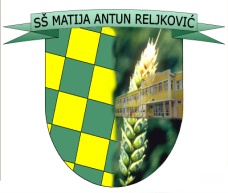 35000 Slavonski Brod, Ivana Cankara 76,OIB: 57524657360Tel.: 035/255-697; ravnatelj – tel: 035/255-695, fax:035/402-981e-mail: srednja-skola-mar@sb.t-com.hrKLASA: URBROJ:U Slavonskom Brodu Objava rezultata javnog poziva – ponuda za višednevnu školsku ekskurziju „Maturalno putovanje – Prag 2018.“ Temeljem odredbe članka 15. stavak 4. Pravilnika o izvođenju izleta, ekskurzija i drugih odgojno-obrazovnih aktivnosti izvan škole (NN 67/14., 81/15.) Povjerenstvo za provedbu javnog poziva i izbor najpovoljnije ponude za višednevnu školsku ekskurziju „Maturalno putovanje – Prag 2018.“ za učenike trećih razreda četverogodišnjih zanimanja i drugih razreda trogodišnjih zanimanja na sastanku održanom 21. prosinca 2017. donosi:ODLUKUo odabiru 3 ponude među 6 pristiglih koje će biti prezentirane roditeljima učenika: Ponuda: Brod toursaPonuda: Astralis travel d.o.o. Ponuda: Alga travel agencyOdabrani potencijalni davatelji usluga mogu prezentirati ponude prema podacima traženim i dostavljenim u ponudi, na roditeljskom sastanku koji će se održati 18. siječnja 2018. godine u 19 sati u SŠ Matije Antuna Reljkovića,. I. Cankara 76, 35000 Slavonski Brod. Uvjet kod predstavljanja je poštivanje termina putovanja te predstavljanje hotela u kojem će učenici boraviti. Prilikom predstavljanja hotela molimo i da predstavite i detaljno provjerite ispunjava li hotel potrebe osoba s invaliditetom pošto na putovanje putuje i jedan učenik s invaliditetom u pratnji asistentice. Molimo agencije da potvrde primitak obavijesti putem mail-a. Vrijeme trajanja prezentacije je 10 minuta. Članovi povjerenstva: Biserka Halavanja - ravnateljicaTea Tadić - psihologinjaJelena Đurđević - razrednicaMarija Kovačević- razrednicaIva Rukavina- razrednicaIvana Lovrenčić- razrednicaJasna Vujčić- razrednicaZvonimir Vidović- razrednikMirjana Martić- razrednicaIvica Opačak- razrednica Robert Matasović - roditeljStjepan Tomić- roditeljKata Mioč- roditelj 	Suzana Celner- roditeljKsenija Sečić- roditeljAna Jularić-Bilić- roditelj Robert Aračić- roditeljAntun Vrakić- roditeljJosip Matasović - učenikNikolina Tomić- učenicaDorotea Mioč- učenicaNina Jurić- učenicaLeonarda Boić- učenicaMihael BikčevićLorena Aračić- učenica Fabijan Vrakić- učenik